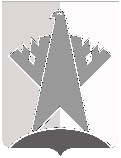 ДУМА СУРГУТСКОГО РАЙОНАХАНТЫ-МАНСИЙСКОГО АВТОНОМНОГО ОКРУГА – ЮГРЫРЕШЕНИЕ27 сентября 2023 года							                           № 552-нпаг. СургутВ соответствии со статьёй 138 Бюджетного кодекса Российской Федерации, статьёй 6 закона Ханты-Мансийского автономного округа – Югры от 10 ноября 2008 года № 132-оз «О межбюджетных отношениях в Ханты-Мансийском автономном округе – Югре»Дума Сургутского района решила:Согласовать полную замену дотации на выравнивание бюджетной обеспеченности муниципальных районов (городских округов) на 2024 год в сумме 44 229,1 тыс. рублей, на 2025 год в сумме 37 208,2 тыс. рублей, на 2026 год в сумме 38 635,1 тыс. рублей дополнительным нормативом отчислений от налога на доходы физических лиц в бюджет Сургутского района в размере 0,23 процента на 2024 год, в размере 0,19 процента на 2025 год, в размере 0,19 процента на 2026 год.Признать утратившим силу решение Думы Сургутского района от 30 сентября 2022 года № 341-нпа «О согласовании полной замены дотации на выравнивание бюджетной обеспеченности муниципальных районов (городских округов) дополнительным нормативом отчислений от налога на доходы физических лиц на 2023 год и на плановый период 2024 и 2025 годов».Решение вступает в силу после его официального опубликования (обнародования), но не ранее 01 января 2024 года.О согласовании полной замены дотации на выравнивание бюджетной обеспеченности муниципальных районов (городских округов) дополнительным нормативом отчислений от налога на доходы физических лиц на 2024 год и на плановый период 2025 и 2026 годовИ.п. председателя ДумыСургутского районаД.Н. Плотников27 сентября 2023 годаИ.п. главы Сургутского районаМ.Э. Нигматуллин27 сентября 2023 года